Request for Official High School Transcript  Unity High School 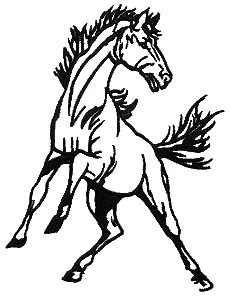  453 West Collins Street, P.O. Box 200 – Mendon, IL 62351Phone:  217-936-2116   Fax:  217-936-2117Bill Dorethy, Principal – bill.dorethy@cusd4.comConnie Gronewold, Secretary – connie.gronewold@cusd4.comShelby Maas, Guidance Counselor – shelby.maas@cusd4.comWeb Site – www.unityhs.weebly.comTranscript Requested By: _______________________________Contact Info (if there are any questions):Phone number:___________________________Email address:_______________________________Full Student Name on Transcrip Requested: ______________________________________________Street Address:___________________________  City, State, Zip:______________________________Email Address:___________________________   Phone number: _____________________________Social Security Number:______________________Date of Birth:_______________________________Did you graduate from Unity (Yes) or (No)If Yes, Month and Year of Graduation__________________If No, Month and Date of Last Attendance______________❑  Please send an official copy of high school transcript to:Name:______________________________	Department_______________________Address:____________________________	City, State, Zip_____________________Fax________________________ (If needed)___________________________________________________________ Signature authorizing release of records      	 	Date---------------------------------------------------------------------------------------------------------------------------------------For Office Use Only	Date Transcript Request Received:______________________Date Transcript Issued:_______________________________Transcript sent via:❑   Fax (Number: ____________________)❑   US Postal Service❑   Hand delivery to _______________________Signature of Person processing request:___________________________________________________Other Comments:____________________________________________________________________